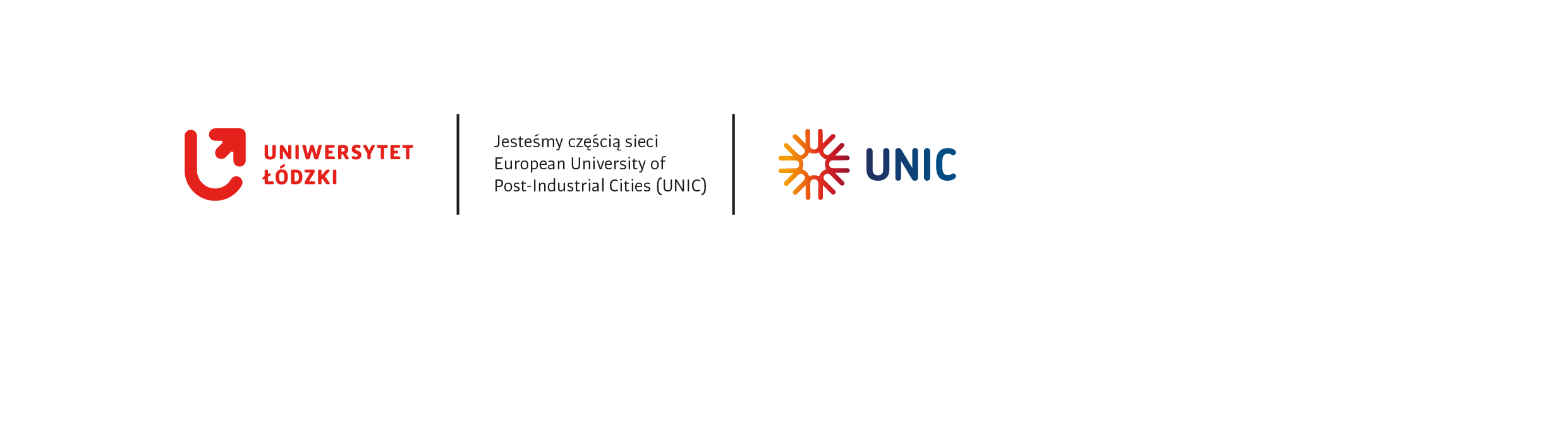 ZAŁĄCZNIK NR 1b DO SWZ/UMOWYARKUSZ ASORTYMENTOWO - CENOWY „Dostawa szafek ubraniowych dla Biblioteki Uniwersytetu Łódzkiego” – 3/ZP/2023Wykonawca zobowiązany jest do wypełnienia wierszy poprzez odpowiednio: - podanie nazwy producenta, nazwy produktu/typu lub nr katalogowego- wskazanie odpowiedzi "tak" lub "nie" (wskazanie odpowiedzi „nie” oznacza zaoferowanie produktu niezgodnego z wymaganiami Zamawiającego),- wypełnienie miejsc wykropkowanych. Obowiązek jednoznacznego wskazania oferowanego urządzenia obciąża Wykonawcę. Niewypełnienie wiersza, w którym wymagane jest podanie nazwy producenta/nazwy produktu/typu lub nr katalogowego spowoduje odrzucenie oferty.Plik należy opatrzyć kwalifikowanym podpisem	elektronicznym, podpisem zaufanym lub podpisem	osobistym osoby uprawomocnionej do występowania	w imieniu Wykonawcy Parametry szczegółowe wymagane Wykonawca zobowiązany jest zaoferować produkt zgodny z opisem przedmiotu zamówienia zawartym w załączniku nr 1a do swz posiadający, w szczególności następujące parametry:Parametry oferowaneNazwa producenta/nazwa produktu/typ lub nr katalogowy szafek…………………………………………………Cena jednostkowabrutto w zł Ilość szt. Wartość brutto w zł(ilość szt x cena jedn. brutto)Wymiary (zewnętrzne, bez nóżek) każdej szafki: wys. 180 mm +/- 10 mm głębokość: 500 mm +/- 10 mmszerokość: 300 mm +/- 10 mmWymiary (zewnętrzne) każdej szafki: wys. …………………mmgłębokość: ……………..mmszerokość: ……………..mm153 Każda szafka zamykana na osobne drzwi TAK/NIE153 Każda szafka zamykana na zamek elektroniczny szyfrowy o cechach wskazanych w opisie przedmiotu zamówienia – Załącznik 1a do swzTAK/NIENazwa producenta/nazwa produktu/typ lub nr katalogowy  zamka:………………………………153 Każda komora wyposażona w wieszak potrójny na ubranie zamontowany w górnej pokrywie komoryTAK/NIE153 Każda komora wyposażona w indywidualny numer na odrębnej tabliczce przyklejonej do drzwi TAK/NIE153 Każda komora wyposażona w otwory wentylacyjne w górnej pokrywie szafkiTAK/NIE153 Konstrukcja nośna – profile aluminiowe malowane proszkowo (kolor do ustalenia z Zamawiającym na etapie realizacji)TAK/NIE153 Drzwiczki, podstawa i góra szafki z laminatu HPL o grubości nie mniejszej niż 10 mmDrzwiczki, podstawa i góra szafki z laminatu HPL o grubości ……………… mm153 Ściany boczne i tylna z laminatu HPL o grubości nie mniejszej niż 3 mmŚciany boczne i tylna z laminatu HPL o grubości ……………… mm153 Zawiasy wykonane ze stali nierdzewnej, bez dostępu z zewnątrzTAK/NIE153 Szafki na nóżkach regulowanych (regulacja co najmniej o 10 mm), z możliwością ustawienia na wys. 200 mm.TAK/NIE153 Szkolenie z obsługi zamkówTAK/NIE153 Czas reakcji serwisu od dnia zgłoszenia usterki nie dłuższy niż 1 dzień roboczyTAK/NIE153 